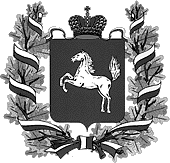 КОМИССИЯ ПО ПРОФИЛАКТИКЕ ПРАВОНАРУШЕНИЙ И ПРЕСТУПЛЕНИЙ КАРГАСОКСКОГО РАЙОНА ТОМСКОЙ ОБЛАСТИ                                                           ПРОТОКОЛ № 3«24» сентября  2021 года					             с. КаргасокПредседатель комиссии:Ащеулов                                                           Глава Каргасокского районаАндрей ПетровичЗаместитель председателя:Герасимов                                                        Заместитель ГлавыСергей ИвановичЧлены комиссии;Шамраев                                                           Заместитель ГлавыАлександр ФедоровичКотлягин                                                           Главный специалист по спорту и Денис Леонидович	                  молодежной политикеЛенинг                                                                Начальник ОМВД России поАфанасий Леонидович	                   Каргасокскому районуПеремитин	                   Начальник Управления Сергей Викторович	                   ОО и ПВинокуров                                                          Главный врачСергей Сергеевич                                             Каргасокской РБХолодова                                                             Начальник филиала ФКУ УИИЮлия Борисовна                                               УФСИН России по ТООгуречева 	                                                             Директор ЦЗН Каргасокского  Ольга Владимировна                                          района	Филюк 	                        Секретарь комиссииВиктор ВладимировичВопросы повестки заседания Комиссии:О результатах деятельности ОМВД России  по Каргасокскому району по итогам 8 месяцев 2021 года по предупреждению и пресечению преступлений совершенных дистанционным способом с использованием  информационно-телекоммуникационых технологий.Организация дополнительных   образовательных программ   и мероприятий в интересах детей, как меры профилактики  правонарушений в среде несовершеннолетних.    О мерах профилактики по предупреждению преступлений совершенных безработными.  Выступил по первому вопросу :      Ленинг Афанасий Леонидович –  начальник ОМВД России по Каргасокскому району УМВД России по Томской области.         По итогам 8 месяцев 2021 года количество зарегистрированных преступлений на территории района снизилось на 12,2% и составило 208 (237).        Соответственно, в структуре преступности количество преступлений против собственности снизилось на 3,7% (со 109 до 105), при этом больше на 100% зарегистрировано фактов мошенничества (с 13 до 26), в том числе дистанционных на 45,4% (с 11 до 16).         Совершено 36 тяжких преступлений (-18%), их которых большую часть или 36% (13)  составляют кражи с банковского счета (п. «г» ч. 3 ст 158 УК РФ), их число снижено на 31% (по Северной зоне снижено на 29,5%).         С использованием информационно-телекоммуникацинных технологий совершено 17 мошенничеств и 2 кражи, лица по которым не установлены.           В целях профилактики данных преступлений с начала года повторно организован поквартирный обход граждан во всех населённых пунктах района (в 2020 году жилой сектор был охвачен профилактическими мероприятиями на 100%), еженедельно данная информация обобщается, анализируется в части наличия жилых объектов, где жильцов не было дома на момент обхода, с целью дальнейшего посещения.            Таким образом, еженедельно сотрудниками полиции посещается в среднем от 50 до 100 домовладений, а при поведении локальных оперативно-профилактических мероприятий данный показатель достигает 300 домов (последнее проведено 24 августа 2021 года с охватом жилого сектора в 327 домовладений и квартир).            При оказании государственных услуг по линии ГИБДД и миграции на регулярной основе проводятся беседы с гражданами, вручаются памятки, разработанные в УМВД России по Томской области.            При анализе совершенных преступлений, мы видим, что поведение информированных (в том числе неоднократно) нами граждан зависит от уровня их образования, возраста и личного восприятия информации.           Так, потерпевшая по уголовному делу, жительница с. Каргасок в возрасте до 30 лет, домохозяйка, доверившись звонившим ей незнакомцам, лично посетила отделение банка и оформила кредит на сумму 100 тысяч рублей. Затем, безоговорочно следуя инструкциям звонивших ей разных людей, сняла деньги, пересчитала, сообщив мошенникам сведения о номинале выданных купюр, через банкомат перевела деньги на разные счета, которые ей указывали мошенники. И такой случай не единичный.            Цветные плакаты «Осторожно, мошенники!» размещены на магазинах «Пятерочка», «Оскар», «Натали», «Два шага», «Орловский», «Фламинго», «Золушка», «Магнит», «Лидер», «Планета», «Мария — Ра», в Центре социальной поддержки населения, в здании администрации Каргасокского  сельского поселения, автовокзала МУП АТП, Росрееста, Ингостраха, «Почты России» и других объектах массового пребывания граждан.             Профилактическая работа ведётся через районные СМИ, в текущем периоде 2021 года на сайте Администрации Каргасокского района и аккаунтах социальных сетей размещено  6  материалов данной направленности, в которых приведены примеры способов совершения мошеннических действий в отношении граждан района и типы поведения мошенников и потерпевших.           Работа по предупреждению данных видов преступлений ведётся и с использованием информационных возможностей МВД России, которыми в настоящее время мы пользуемся уверенно и имеем опыт раскрытия данных видов преступления, когда лица, подозреваемые в их совершении, проживали в других субъектах Российской Федерации. Выступил по второму вопросу :      Перемитин Сергей Викторович – начальник Управления образования опеки и попечительства Каргасокского района.            На базе МБОУ ДО «Каргасокский ДДТ» организована работа семи образовательных центров, задачей которых, не зависимо от направлений деятельности, является организация на территории района социального и гражданско-патриотического воспитания подрастающего поколения (изучение и сохранение природного и исторического наследия родного края).             Образовательные центры Каргасокского дома детского творчества в течение 2020-2021 учебного года провели более 40 мероприятий (из них 26 районных), где задействованы 2137 детей. Ежегодно проводятся традиционные мероприятия, как Акция «Мы за здоровое поколение» в рамках которой проходит конкурс плакатов «Мое здоровье», социальная акции «Кораблик памяти, кораблик надежды», посвященной Дню жертв политических репрессий и акция «За того парня», посвященная Дню Памяти и скорби (участниками данных акций стали более 450 человек), В этом году все акции проводились дистанционно. Продолжает работу муниципальный штаб «Волонтеры Победы». Волонтерами были организованы и проведены акции «Георгиевская ленточка», «Скажи Спасибо лично!», «Окна Победы».             На базе МБОУ ДО «Каргасокский ДДТ», МБОУ ДО «Каргасокская ДЮСШ» в июне 2021 года были организованы смены профильных лагерей с дневным пребыванием. Основной целью педагогического процесса являлось организация безопасного отдыха, оздоровления и занятости детей во время летних каникул в лагере с дневным пребыванием. Ежедневно посещали 150 (100 чел. МБОУ «Каргасокская ДЮСШ», 50 чел. МБОУ «Каргасокский ДДТ») обучающихся в возрасте от 7 до 17 лет. Основной состав лагеря это обучающиеся образовательных учреждений Каргаска. При комплектовании отрядов особое внимание уделялось детям из малообеспеченных семей, а также детям, находящимся в трудной жизненной ситуации. Мероприятия в рамках летних профильных смен на базе учреждений дополнительного образования способствуют привлечению внимания детей к здоровому образу жизни, развитию творческое начало ребенка, его инициативности и самостоятельности, пробуждать и развивать задатки творческих способностей в различных видах деятельности, формируют высокий уровень гражданственности, а также причастности к сохранению исторического наследия  своего края.Выступили по третьему вопросу :           Огуречева Ольга Владимировна – директор ОГКУ «ЦЗН Каргасокского района».           Ленинг  Афанасий Леонидович-   Начальник ОМВД России по Каргасокскому району  УМВД России по Томской области. В связи с введением режима "повышенная готовность" и принятием Постановления Правительства РФ от 08.04.2020г №460 "Об утверждении Временных правил регистрации граждан в целях поиска подходящей работы и в качестве безработных , а также осуществления социальных выплат гражданам, признанным в установленном порядке безработными" работа органами службы занятости проводилась в электронной форме.         Личное посещение граждан не требовалось, регистрация/ перерегистрация граждан проходила в дистанционной Форме через личные кабинеты ЙАС Общероссийская база вакансий "Работа в России", ФГИС"Единый портал государственных и муниципальных услуг", без требования предоставления подтверждающих документов на бумажных носителях. Согласно Федеральному закону от 16.12.2019 N 439-ФЗ "О внесении изменений в Трудовой кодекс Российской Федерации в части формирования сведений о трудовой деятельности в электронном виде" работодатель обязан формировать основную информацию о трудовой деятельности*, трудовом стаже каждого работника и представлять ее для хранения в информационных ресурсах Пенсионного фонда РФ. Органы службы занятости принимали через систему межведомственного электронного взаимодействия от Пенсионного фонда РФ сформированные сведения на момент запроса, в конкретную дату.      В переходный период 2020г. работодателями было подано большое количество некорректных сведений, которые впоследствии правились, что к сожалению это влекло за собой существенные изменения в предоставленной информации ранее. Все это способствовало росту количества преступлений, совершенных безработными гражданами в период 2020г.        Сотрудниками органов службы занятости   при   взаимодействии   с органами     полиции и прокуратуры проводится активная работа по установлению факта мошеннических действий безработных граждан и возврату излишне начисленного пособия в бюджет государства.        В 2020г было выявлено мошенников- 45 человек, которые совершили хищения на сумму 213458,51 руб.. Возвращено в бюджет   168553.68 руб. в 2020г и 24096.78 в 2021г. (за предыдущий период).         Дополнительные меры профилактики:        -клиентам службы занятости при обращении оказываются консультационные услуги о недопустимости получения социальных выплат по безработице обманным путём, ознакомление и согласие подтверждается гражданами индивидуально        -размещаются информационные материалы в средствах массовой информации, на официальном сайте Администрации Каргасокского района и неофициальном сайте "Сокик".        -в сельских поселениях , расположенных в местах с трудной транспортной доступностью привлекаются Главы сельских поселений (с их согласия ) для оказания посильной помощи при организации работы органов службы занятости на вверенных им территориях .          Предупреждение преступлений всегда являлось наиболее важным  направлением в работе органов внутренних дел, особенно предупреждение преступлений актуально среди тех категорий граждан, которые склонны к их совершению.            Лица, не имеющие постоянного источника дохода, требуют особого внимания со стороны всех органов профилактики.           В 2020 году на территории Каргасокского района, согласно статистическим данным, численность трудоспособного населения составляла 9783 человека при общей численности 18781 человек (52%), при этом официальный статус безработного имели 332 человека. В течение 2020 года на учёт поставлено 136 граждан (с учётом повторности), совершивших преступление и не имеющих постоянного источника дохода.            В сравнении с аналогичным периодом 2019 года, когда было совершено 133 таких преступления, отмечается рост абсолютных показателей, но только на +2,2%, что является незначительным и не ведущим к осложнению оперативной обстановки на территории обслуживания.          Если анализировать возрастные категории лиц, не имеющих постоянного источника дохода и совершивших преступления, из этого следует, что лицами в возрасте до 30 лет совершено 51 преступление, лицами в возрасте до 40 лет — 51, лицами в возрасте до 50 лет — 15, лицами в возрасте от 50 лет — 10. Пять преступлений совершено лицами в возрасте до 20 лет.         Более всего анализируемой категорией граждан совершается преступлений против собственности, а именно квалифицированных по  ст. 158 УК РФ (44 преступления), что является вполне закономерным, похищенное имущество можно продать, сбыть или использовать для личных нужд.           Против личности совершено 31 преступление, где преобладают превентивные составы, что объясняется длительной алкоголизацией, возникновением конфликтов, в виду отсутствия полезной занятости и постоянного трудоустройства.           Единичные преступления, направленные на получение материальной выгоды, совершены по ст. 258 УК РФ (1),  ст. 322 УК РФ (3), ст. 260 УК РФ (2), ст. 160 УК РФ (2) и ст. 175 УК РФ (1).           То есть одной из основных причин совершения преступлений является корысть, незаконное обогащение за счёт чужого имущества, предоставления услуг (ст. 322 УК РФ), незаконное использование природных ресурсов (ст. 260 или 258 УК РФ).           Если учесть, что 39 преступлений совершено лицами неработающими и ранее судимыми, в том числе и за аналогичные преступления, то можно сделать вывод, что причиной совершения преступлений также является стойкая антисоциальная направленность личности, нежелание становиться на путь исправления.          Важной составляющей также необходимо отметить отсутствие образования у данной категории лиц - среди безработных и совершивших преступления, только 1 лицо имело высшее образование (ст. 264.1 УК РФ), 2 лица — начальное профессиональное образование, 54 — среднее профессиональное. Учитывая выше проанализированный возраст преступников, получение дополнительного образования для них является нецелесообразным при сложившихся уже жизненных стереотипов и образа жизни.           Сотрудниками полиции проводятся профилактические мероприятия в виде проверок   по месту жительства, профилактических бесед, лица, совершившие преступления, ставятся на учет. В ходе расследования уголовных дел выясняются причины и условия совершения преступления, которые сводятся к указанным выше. Решение:      1.  Информацию принять к сведению.     2. ОМВД России по Каргасокскому району (Ленинг А.Л.) продолжить информирование население о способах дистанционного мошенничества и краж с использованием информационно-телекомуникационных технологий. Срок:  постоянно       3. Управление ООиП Каргасокского района (Перемитин С.В.) продолжить  организацию работы в среде несовершеннолетних  по профилактике правонарушений и преступлений.                     Срок:  постоянно       3. Директору ОГКУ «ЦЗН Каргасокского района» (Огуречевой О.В.)  осуществлять информирование граждан категории «безработные» по предупреждению преступлений (с социальными выплатами).   Срок:  постоянноПредседатель Комиссии                                                                  А.П. АщеуловСекретарь Комиссии                                                                            В.В. Филюк